RICHIEDERE PERMESSO DI OCCUPAZIONE SUOLO PUBBLICOTERMINI E CONDIZIONI DEL SERVIZIOIl servizio è rivolto ai cittadini che richiedono il permesso di occupazione del suolo pubblico in ottemperanza al Regolamento comunale.I cittadini possono richiedere il permesso per occupare spazi ed aree pubbliche per varie necessità, tra le quali l'esecuzione di lavori edili, deposito di materiali, vendite ambulanti, di beneficienza, posizionare tavolini e sedie all'esterno di esercizi commerciali o altre eventuali.L’istanza va presentata online tramite apposita procedura.Tale istanza verrà evasa dal Comune di Albaredo per San Marco entro il termine di 30 giorni dalla data di protocollazione dell’istanza.Sono previsti costi per il richiedente come da Regolamento Comunale sulla base del tipo di occupazione, del periodo e della superficie.Per l'esito della procedura contattare gli uffici comunali nei giorni di apertura al pubblico:MARTEDI’-MERCOLEDI’-GIOVEDI’-SABATO dalle ore 8.00 alle ore 12.00L’ufficio di competenza è l’Ufficio Segreteria/Tecnico.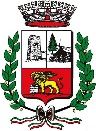 COMUNE DI ALBAREDO PER SAN MARCOProvincia di SondrioVia San Marco n. 24 – 23010 ALBAREDO PER SAN MARCO (SO)Tel. 0342-616288 – Fax 0342-602253 – C.F./P.IVA 00105750145 Mail: amministrazione@comune.albaredopersanmarco.so.it Pec: protocollo.albaredo@cert.provincia.so.it